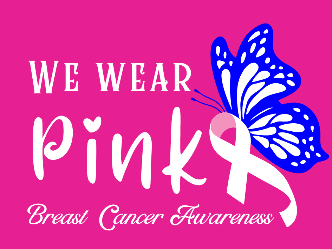 Dear Parents/CaregiversDid you know that breast cancer is the most common cancer affecting women in Australia?  Did you also know that the effect of breast cancer reaches further than just the individual, that it impacts the whole community?  The Pink Up Town Group consist of around 30 local ladies who are planning and organising fundraising events to be held during Breast Cancer Awareness month in October 2023.The Pink Up Town Group are reaching out to our local community members and businesses to help make our ‘Pink Up Town’ campaign a great success.  We will be raising money for the McGrath Foundation as well as the Breast Cancer Network Australia, in support of the amazing work and research these organisations do for communities across Australia.  All funds raised through our planned activities will go towards making the life a bit easier for individuals and families experiencing breast cancer.  We are feeling very enthusiastic about pinking up for a great cause.We would like to offer you the opportunity to support our fundraising activities, so that together we can make a much bigger difference. Attached to this letter is an order form for merchandise which is available for purchase. All the proceeds earnt from the merchandise will be donated to the McGrath foundation and Breast Cancer Network Australia. Completed forms and cash monies are to be dropped off at the Shire of Cunderdin administration office by FRIDAY, 30th June 2023. For more information regarding the merchandise orders, please see attached documents. If you have any questions, please contact Liezl De Beer on 9635 2700 or email Liezl.debeer@cunderdin.wa.gov.au.Your generosity and support is much appreciated, and we look forward to seeing our communities dressed up in Pink for Breast Cancer Awareness Month in October. Kind regards,Liezl De Beeron behalf of the Pink Up Town Organisation GroupMERCHANDISE ORDER FORM – DUE FRIDAY, 30 JUNE 2023	Student Name: _______________________      Year/Class: ____________________	School (circle):    Cunderdin DHS      Meckering PS      Cunderdin College of Agriculture      Please return completed form and cash monies to the School Office. If you have any questions regarding the merchandise form, please contact Liezl De Beer at 9635 2700 or email Liezl.debeer@cunderdin.wa.gov.au.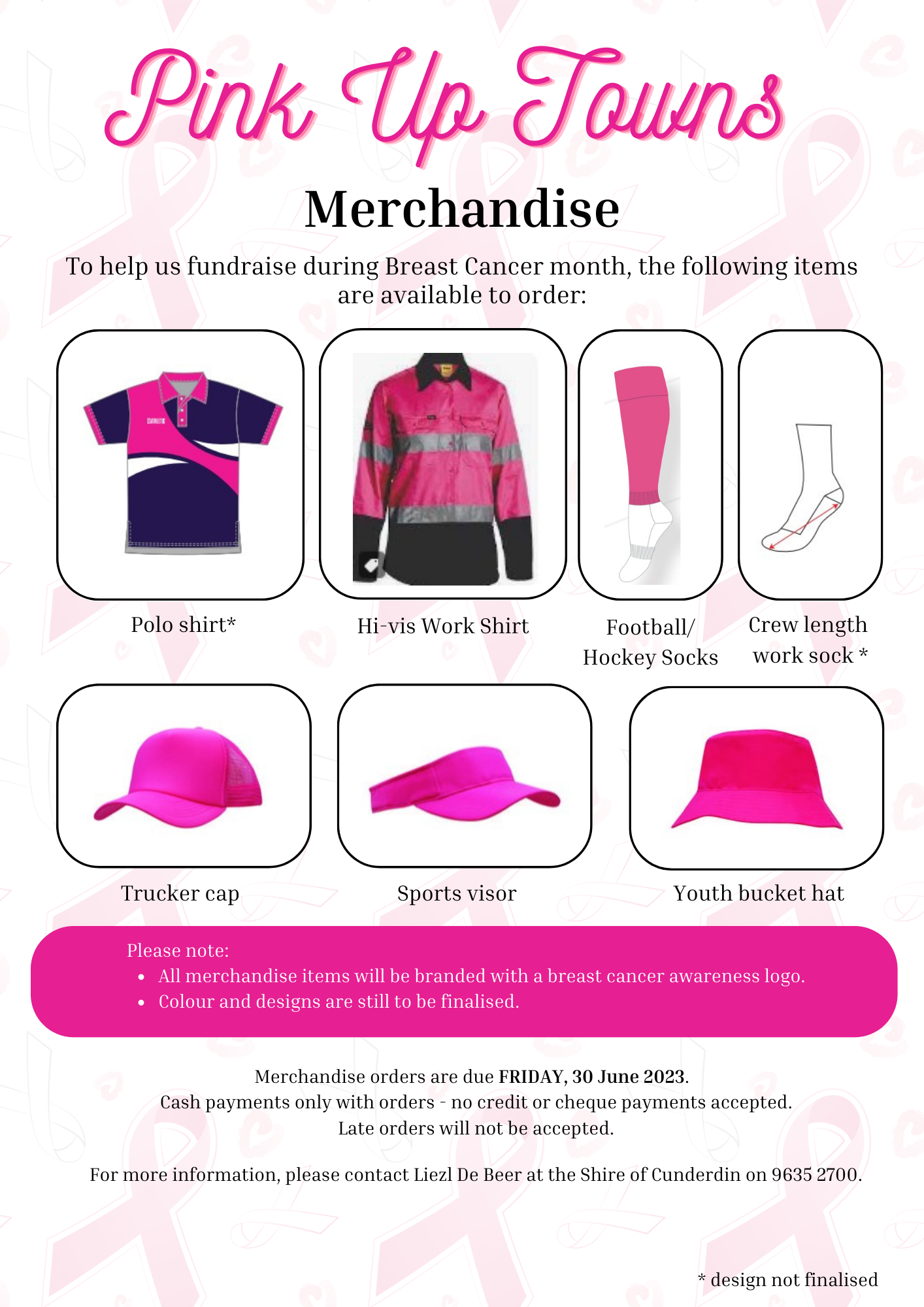 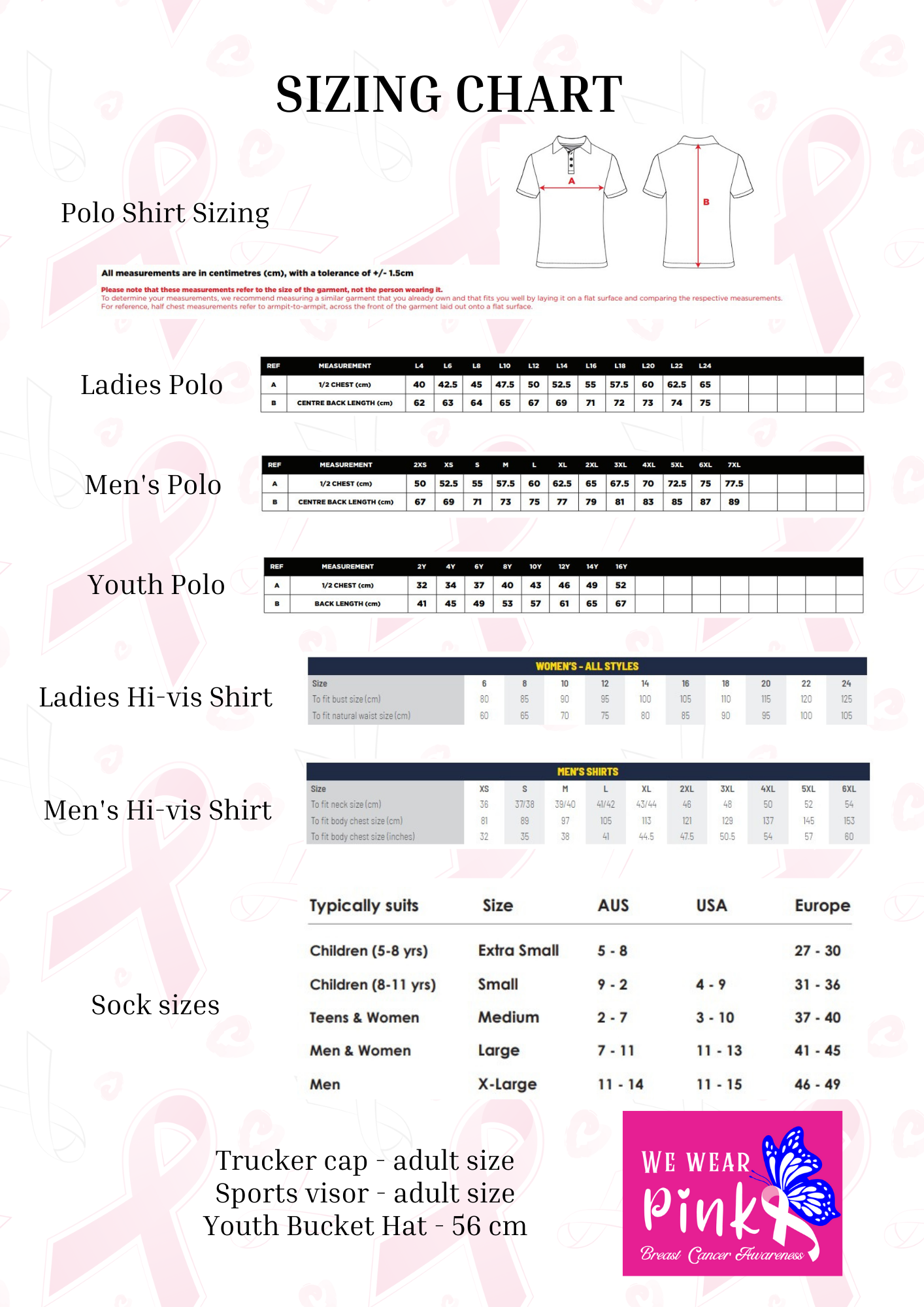 Merchandise itemLadies Sizing OptionsLadies Order QuantitiesMen’s Sizing OptionsMen’s Sizing OptionsMen’s Order QuantitiesYouth Sizing OptionsYouthOrder QuantitiesYouthOrder QuantitiesYouthOrder QuantitiesPolo Shirt42XS2XS2YPolo Shirt6XSXS4YPolo Shirt8SS6YPolo Shirt10MM8YPolo Shirt12LL10YPolo Shirt14XLXL12YPolo Shirt162XL2XL14YPolo Shirt183XL3XL16YPolo Shirt204XL4XLPolo Shirt225XL5XLPolo Shirt246XL6XLPolo Shirt7XL7XLTotal numbersDollar value (Quantity x $40)$$$$$Pink Hi-vis Shirt8XSXSHat Orders ($15 each)Hat Orders ($15 each)Hat Orders ($15 each)Hat Orders ($15 each)Pink Hi-vis Shirt10SSType of hatType of hatType of hatOrder QuantityPink Hi-vis Shirt12MMType of hatType of hatType of hatOrder QuantityPink Hi-vis Shirt14LLTrucker hatTrucker hatTrucker hatPink Hi-vis Shirt16XLXLSport visorSport visorSport visorPink Hi-vis Shirt182XL2XLBucket hatBucket hatBucket hatPink Hi-vis Shirt203XL3XLTotal quantityTotal quantityTotal quantityPink Hi-vis Shirt224XL4XLDollar value(Quantity x $15)Dollar value(Quantity x $15)Dollar value(Quantity x $15)$Pink Hi-vis Shirt245XL5XLPink Hi-vis Shirt6XL6XLPink Hi-vis ShirtTotal numbersDollar value (Quantity x $85)$$Crew Work SocksXSFootball SocksFootball SocksFootball SocksXSCrew Work SocksSFootball SocksFootball SocksFootball SocksSCrew Work SocksMFootball SocksFootball SocksFootball SocksMCrew Work SocksLFootball SocksFootball SocksFootball SocksLCrew Work SocksXLFootball SocksFootball SocksFootball SocksXLTotal numbersTotal numbersTotal numbersTotal numbersDollar value (Quantity x $12)$Dollar value (Quantity x $15)Dollar value (Quantity x $15)Dollar value (Quantity x $15)$$$Total value of order (all $ values together):Total value of order (all $ values together):Total value of order (all $ values together):Total value of order (all $ values together):$$$$$$$